Bruno Mars – the Lazy Song[Chorus]
Today, I don't feel like doing anything
I just wanna lay in my bed
Don't feel like picking up my phone
So leave a message at the tone
Cause today, I swear, I'm not doing anything

[Verse 1]
I'm gonna kick my feet up, then stare at the fan
Turn the TV on, throw my hand in my pantsNobody's gonna tell me I can't
I'll be lounging on the couch
Just chillin' in my snuggie

Cause in my castle I'm the freaking man

[Pre-Chorus]
Oh oh, yes I said it
I said it, I said it, cause I can

[Chorus]
Today, I don’t feel like doing anything
I just wanna lay in my bed
Don’t feel like picking up my phone
So leave a message at the tone
Cause today, I swear, I'm not doing anything
Nothing at all
Nothing at all

[Verse 2]
Tomorrow, I'll wake up, do some P90X
Meet a really nice girl, have some really nice sex
She's gonna scream out, "This is great!"
(Oh my god, this is great)
Yeah, I might mess around and get my college degree
I bet my old man will be so proud of me
But sorry paps, you'll just have to wait

[Pre-Chorus]
Oh oh, yes I said it
I said it, I said it, cause I can

[Chorus]
Today, I don’t feel like doing anything
I just wanna lay in my bed
Don’t feel like picking up my phone
So leave a message at the tone
Cause today, I swear, I'm not doing anything

[Bridge]
No, I ain't gonna comb my hair
Cause I ain't going anywhere
No, no, no, no, no, no, no, no, no
I'll just strut in my birthday suit
And let everything hang loose
Yeah, yeah, yeah, yeah, yeah, yeah, yeah, yeah, yeah, yeah[Chorus]
Oh, today, I don’t feel like doing anything
I just wanna lay in my bed
Don’t feel like picking up my phone
So leave a message at the tone
Cause today, I swear, I'm not doing anything
Nothing at all
Nothing at all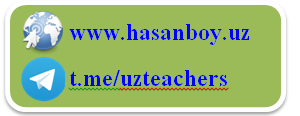 